http://www.sdzk.cn/NewsInfo.aspx?NewsID=58932022年山东省成人高考招生学校及专业目录为方便广大考生报考2022年成人高考，现将《2022年山东省成人高考招生学校及专业目录》（以下简称专业目录）予以公布。《专业目录》根据“教育部成人高校招生来源计划网上管理系统”发布的分省招生计划整理编制而成。考生填报志愿时，必须以《专业目录》公布的招生学校代码及名称、专业代码及名称为准。如考生拟报考专业的招生范围不是“社会招生”，请咨询相关招生学校确定是否具有报考资格。附件：2022年山东省成人高考招生学校及专业目录.xls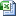 山东省教育招生考试院2022年8月31日